GARÁZSVÁSÁR 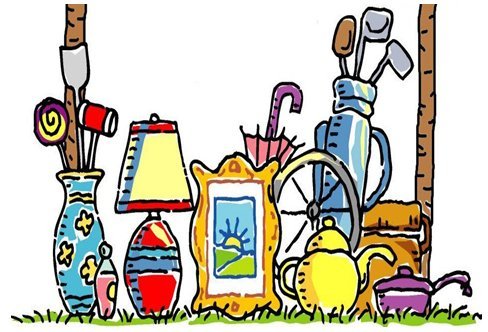 a PolitechnikumbanHOZD EL ÉS CSERÉLD, ADD EL VAGY VEDD MEG LEGYEN AZ BÁRMI GYERMEK ÉS FELNŐTT RUHÁK, CIPŐKKÖNYVEK, JÁTÉKOKHÁZTARTÁSI GÉPEK, MŰSZAKI CIKKEKDÍSZTÁRGYAK, LAKÁSFELSZERELÉSSPORT ESZKÖZÖK…Szeretettel várunk minden vásárlót és eladót!2019. Május 18. szombat 9:00-13:00 Tornaház-Többcélú teremAsztalfoglalás: fanama@poli.hu